инструмент для зачистки изоляции кабеля тм «stekker» серии Wscмодели: wsc-001, wsc-010Руководство по эксплуатации и технический паспортОписание устройства и назначениеСтриппер WSC-001 ТМ «STEKKER» серии WSC – автоматический многофункциональный инструмент для зачистки кабеля (далее стриппер), который предназначен для снятия изоляции с проводов, для откусывания проводов и для опрессовки изолированных и неизолированных гильз и наконечников.Стриппер WSC-010 ТМ «STEKKER» серии WSC предназначен для снятия изоляции с ТВ-проводов (коаксиальных) и витой пары различного диаметра.Функцию опрессовки стриппера WSC-001 следует применять для обжима наконечников, гильз и проводников соответствующего сечения, иначе опрессовка будет некачественной и стриппер может выйти из строя.Технические характеристики**Представленные в данном руководстве технические характеристики могут незначительно отличаться в зависимости от партии производства. Производитель имеет право вносить изменения в конструкцию товара без предварительного уведомления (см. на упаковке)КомплектацияСтриппер.Упаковка.Меры предосторожностиВНИМАНИЕ!!! Не производить зачистку, резку и опрессовку проводов, находящихся под напряжением.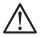 Не рекомендуется эксплуатация стриппера с механическими повреждениями или признаками неисправности.Все работы со стриппером должны проводиться в соответствии с Правилами техники безопасности.По истечении срока службы стриппер не представляет опасности для дальнейшей эксплуатации.Эксплуатация (для модели WSC-001)Снятие изоляцииДостаньте стриппер из упаковки: проверьте внешний вид на наличие механических повреждений и признаков неисправности.Отрезать необходимую длину кабеля, воспользовавшись встроенным модулем для резки.Отрегулировать длину снятия изоляции.Отрегулировать прижимное усилие.Вставить провод в стриппер до упора в регулятор длины снятия изоляции, резко сжать рукоятки для снятия изоляции.Опрессовка гильз и наконечниковВставить наконечник или гильзу в форму матрицы соответствующего сечения.Вставить проводник соответствующего сечения в наконечник или гильзу.Сжать рукоятки стриппера до упора.ХранениеИзделие в упаковке хранится в картонных коробках, в ящиках или на стеллажах в сухих и отапливаемых помещениях.ТранспортировкаИзделие в упаковке пригодно для транспортировки автомобильным, железнодорожным, морским или авиационным транспортом.УтилизацияУтилизация осуществляется в соответствии с требованиями действующего законодательства РФ.СертификацияИзделие не подлежит обязательной сертификации.Информация об изготовителе и дата производстваСделано в Китае. Изготовитель: Ningbo Yusing Lighting Co., Ltd., No.1199, Mingguang Rd. Jiangshan Town, Ningbo, China/"Нинбо Юсинг Лайтинг, Ко.", № 1199, Минггуан Роуд, Цзяншань Таун, Нинбо, Китай. Филиалы завода-изготовителя: Ningbo Yusing Electronics Co., LTD, Civil Industrial Zone, Pugen Village, Qiu’ai Ningbo, China / ООО "Нингбо Юсинг Электроникс Компания", зона Цивил Индастриал, населенный пункт Пуген, Цюай, г. Нингбо, Китай; Zheijiang MEKA Electric Co., Ltd, No. 8 Canghai Road, Lihai Town, Binhai New City, Shaoxing, Zheijiang Province, China / «Чжецзян МЕКА Электрик Ко., Лтд» №8 Цанхай Роад, Лихай Таун, Бинхай Нью Сити, Шаосин, провинция Чжецзян, Китай. Уполномоченный представитель в России/Импортер: ООО «СИЛА СВЕТА» Россия, 117405, г. Москва, ул. Дорожная, д. 48, тел. +7(499)394-69-26.Гарантийные обязательстваГарантия на товар составляет 1 год (12 месяцев) со дня продажи.Гарантийные обязательства осуществляются на месте продажи товара. Началом гарантийного срока считается дата продажи товара, которая устанавливается на основании документов (или копий документов) удостоверяющих факт продажи, либо заполненного гарантийного талона (с указанием даты продажи, наименования изделия, даты окончания гарантии, подписи продавца, печати магазина).В случае отсутствия возможности точного установления даты продажи, гарантийный срок отсчитывается от даты производства товара, которая нанесена на корпус товара в виде надписи, гравировки или стикерованием.Гарантийные обязательства не выполняются при наличии механических повреждений товара или нарушения правил эксплуатации, хранения или транспортировки.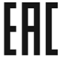 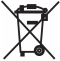 МодельWSC-001WSC-010Артикул3977549049НаименованиеАвтоматический многофункциональный инструмент для зачистки кабеля (стриппер)Стриппер для снятия изоляции проводов miniТвердостьHRC 35-Длина изделия, мм20593Ширина изделия, мм10528Толщина изделия, мм305Материал рукояткиПолипропилен, резинаПластикМатериал металлических частейСплав цинка и нержавеющей сталиКарбоновая стальСечение проводников для снятия изоляции, мм20,2-6-Сечение проводников для опрессовки, мм20,5-6-ОсобенностиВозвратная пружина, регулятор длины снятия изоляции, регулятор прижимного усилия, модуль для резки кабеля, модуль для опрессовки гильз и наконечниковТипы проводов:UTP, STPRG-58, RG-59, RG-6, RG-11, RG-62Срок службы10 лет5 лет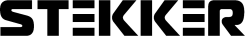 Внимание: для соблюдения гарантийных обязательств, требования к подключению 
и эксплуатации светильника, описанные в настоящей инструкции, 
являются обязательными.Внимание: для соблюдения гарантийных обязательств, требования к подключению 
и эксплуатации светильника, описанные в настоящей инструкции, 
являются обязательными.Внимание: для соблюдения гарантийных обязательств, требования к подключению 
и эксплуатации светильника, описанные в настоящей инструкции, 
являются обязательными.Внимание: для соблюдения гарантийных обязательств, требования к подключению 
и эксплуатации светильника, описанные в настоящей инструкции, 
являются обязательными.Внимание: для соблюдения гарантийных обязательств, требования к подключению 
и эксплуатации светильника, описанные в настоящей инструкции, 
являются обязательными.Данный гарантийный талон заполняется только при розничной продаже продукции торговой марки “STEKKER”Данный гарантийный талон заполняется только при розничной продаже продукции торговой марки “STEKKER”Данный гарантийный талон заполняется только при розничной продаже продукции торговой марки “STEKKER”Гарантийный талонГарантийный талонГарантийный талонДата продажиНаименование изделияНаименование изделияНаименование изделияНаименование изделияКоличествоДата окончания гарантийного срокаПродавец______________________                                                                                Покупатель______________________
МПВНИМАНИЕ! 
Незаполненный гарантийный талон снимает с продавца гарантийные обязательства.
Талон действителен при предъявлении кассового чека (товарной накладной)Продавец______________________                                                                                Покупатель______________________
МПВНИМАНИЕ! 
Незаполненный гарантийный талон снимает с продавца гарантийные обязательства.
Талон действителен при предъявлении кассового чека (товарной накладной)Продавец______________________                                                                                Покупатель______________________
МПВНИМАНИЕ! 
Незаполненный гарантийный талон снимает с продавца гарантийные обязательства.
Талон действителен при предъявлении кассового чека (товарной накладной)Продавец______________________                                                                                Покупатель______________________
МПВНИМАНИЕ! 
Незаполненный гарантийный талон снимает с продавца гарантийные обязательства.
Талон действителен при предъявлении кассового чека (товарной накладной)Продавец______________________                                                                                Покупатель______________________
МПВНИМАНИЕ! 
Незаполненный гарантийный талон снимает с продавца гарантийные обязательства.
Талон действителен при предъявлении кассового чека (товарной накладной)Продавец______________________                                                                                Покупатель______________________
МПВНИМАНИЕ! 
Незаполненный гарантийный талон снимает с продавца гарантийные обязательства.
Талон действителен при предъявлении кассового чека (товарной накладной)Продавец______________________                                                                                Покупатель______________________
МПВНИМАНИЕ! 
Незаполненный гарантийный талон снимает с продавца гарантийные обязательства.
Талон действителен при предъявлении кассового чека (товарной накладной)